Попередня інформація за специфікацією та ціною Шановні пані та панове, ми хотіли б подякувати Вам за зацікавленість до наших автомобілів і на підставі загальних умов продажу автомобілів повідомити Вам попередню інформацію проMercedes Benz Sprinter Transfer 45Модель: Mercedes-Benz SprinterКолісна формула:	RWDБазовая модель:	Sprinter 907Потужність двигуна:	120 kW (163 PS)Колісна база:	4325 ммДопуст. повна маса:	5000  кгРульове управління:	зліваУстаткуванняСпеціальна вартість на 05.06.2021 в ГРН в ПДВ:    	3 266 673,80*Еквівалент спеціальної вартості в EUR:                                                 98 800,00*Регулярна вартість в EUR:                                                                       106 500,00Размір знижки:	         7 700,00 или 7,23 %* Вартість автомобіля може змінюватися в залежності від зміни курсу євро, який встановлений НБУ станом на день підписання договору. Продажна вартість розраховується як еквівалентна вартість автомобіля в EURO згідно офіційного курсу НБУ української гривні до Євро на день оплатиПраво на внесення змін в комерційні та технічні умови зберігається.Строк поставки:Приблизно через 1-2 дні після отримання замовлення та сплати авансу-завдатку.Умовиви оплати:20% як безвідсотковий аванс-завдаток, який підлягає сплаті при видачі замовлення; 80% суми - остаточний платіж шляхом перекладу перед поставкою. Вищевказана ціна відповідає нинішньому рівню цін і дійсна для поставки і розрахунків до 01.06.2021 року включно. Оплата проводиться в грн. за допомогою переказу грошових коштів на рахунок Продавця. Днем оплати вважається день надходження платежу на рахунок Продавця.ФінансуваняУмови фінансування розглядаються в кожному конкретному випадку індивідуально.Дана пропозиція не є остаточною. Остаточна вартість автомобіля і умови угоди фіксуються при укладанні офіційного договору.З найкращими побажаннями,СП ТОВ "Автомобільний Дім Україна-Мерседес Бенц"Руслан СолодовникМобільний телефон: +38 095 262 44 54Рік виробництва 2020СП ТОВ "Автомобільний Дім Україна-Мерседес Бенц"Спеціаліст з продажу:Руслан СолодовникТелефон: +38 067 400 0 454Факс: +38 044 201 60 90Мобільний телефон: +38 095 262 44 54Електронна пошта: ruslan.solodovnik@mercedes-benz.kiev.ua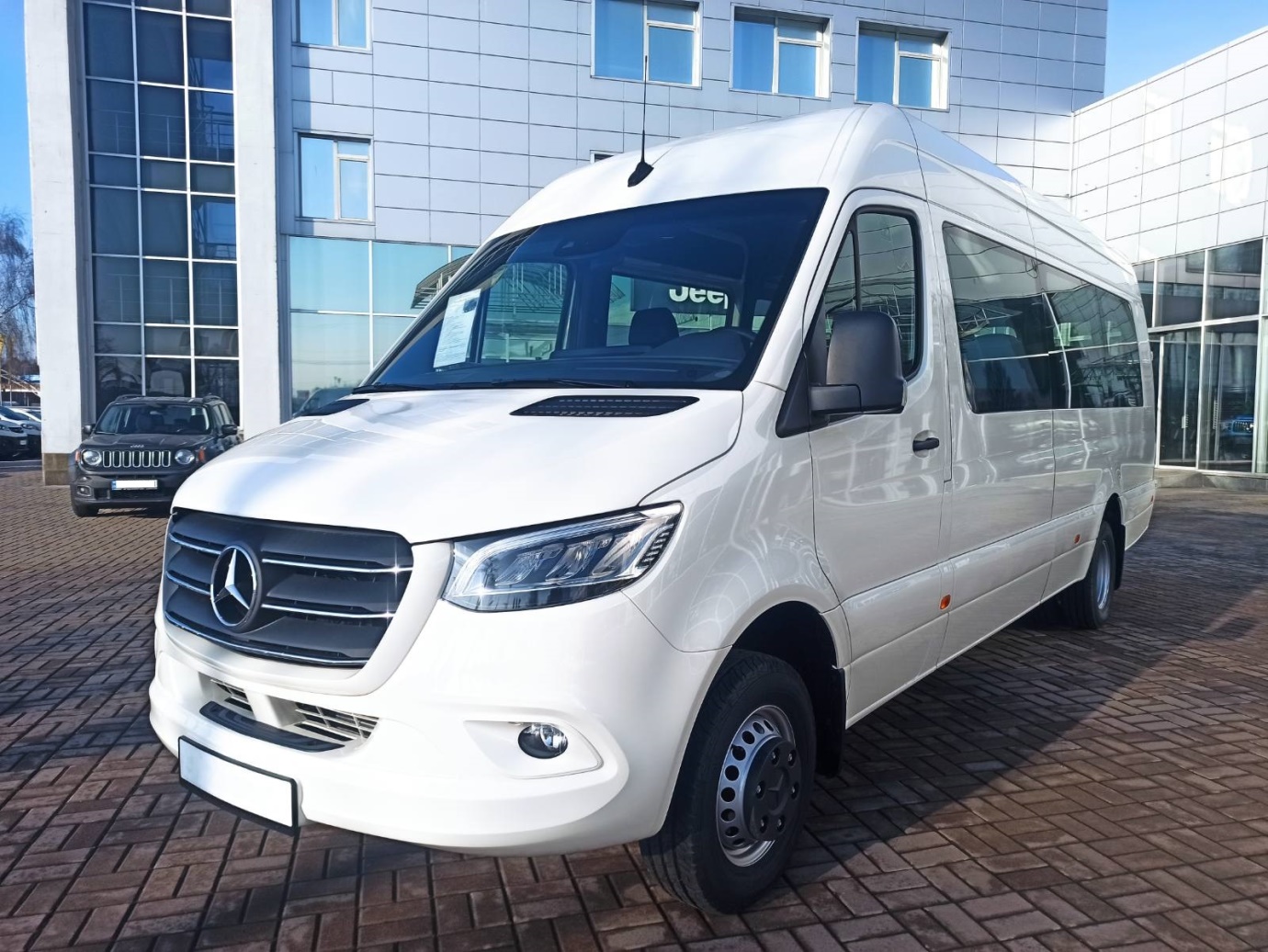 GeneralD61371413Sprinter Transfer 45Модифікація: Sprinter Transfer 451Steering leftРульове управління зліва9BBVehicle as per regul. valid at construct
date: ECE R107, Class BАвтобус, що відповідає правилам: ECE R107, клас B9JLSprinter Transfer type identificationТип ідентифікації Sprinter Transfer999Z999ZВнутрішній код 999ZKT1790001Aufnahme 526 Ländercode Ukraine526 Код країни УкраїнаPower trainСилова передачаMG3Engine OM 651 DE 22 LA 120 kW (163 bhp)Двигун OM 651 DE 22 LA 120 кВт (163 к.с.)MP6Engine version Euro VIВерсія двигуна Euro VIKT0305001Wegfall von MP6, Einfügen MP5 (Euro V  Motor)Відмова від коду MP6, встановлення коду MP5 версія двигуна Євро 5DMQ0On-Board Diagnostics (OBD) level DБортова діагностика (OBD)DMI9Deletion of Eco start/stop functionВідмова від системи старт-стопDMD5Speed limiter system 100 km/hСистема обмеження швидкості 100 км / годDG42Automatic transmission 7G-TRONIC PLUSАКПП 7-ступенева, 7G-TRONIC PLUS 2SuspensionПідвіскаA50Higher-capacity front axleПосилений передній містAR3Axle ratio i=4,182Передавальне число головної передачі i \ = 4,182Z11Rough-road versionВиконання підвіски для поганої дорогиDE07Hill start assistАсистент рушання на підйоміDBH1HOLD functionФункція HoldRG3Tyres 205/75 R 16 CКомплект шин розміром 205/75 R 16 CRM0All-season tyresГума всесезоннаR87Spare wheelЗапасне колесоRS6Steel rims 5,5 J x 16Металеві колісні диски 5.5 J х 16BodyКузовDZ1UBody shell measures for rollover
test per ECE R66.02Перевірки згідно ECE R66.029GBWeight version 5,0 tВаговій варіант 5,0 тDLG7LED high-performance headlampsLED світло (головне світло)L13Halogen fog lamp with cornering lightГалогенні протитуманні фари з функцією освітлення поворотуDL22Tail lamps in LED technology partЗадні ліхтарі з частковим LEDDF49Tail lamps in LED technology partЛобове скло з підігрівомW02Tail lamps in LED technology partФургон з панорамним скліннямH21Thermally insulating glass with
protective filter stripe on windscreenТеплоізоляційне скло з захисною смугою фільтра на вітровому скліDW61Glazing rear doorsСкління задніх дверейH22Heated rear windscreenЗадні вікна з підігрівом2ACStep for sliding door,
electrically operated 600mmСходинка для розсувних дверей, з електроприводом 600 ммVA7Stowage facility with net in rear doorsРечове відділення з сіткою в задніх дверях2GARear wheelarches loweredЗадні колісні арки опущеніDH04Heat insulation of cabІзоляція кабіни2MBHeat insulation of cabІзоляція дахуP47Mud flaps at frontБризковики передніP48Rear mudflapsБризковики задніDoorsДверіDT55Sliding door right electrically operatedЗсувні двері праві з електроприводом2BTAdditional features for electr. operated
sliding door (T55/T56)Додаткові можливості для електр. керованих зсувних дверей (T55 / T56)DT60Opening restrictor for electric
sliding doorОбмежувач відкриття електрично зсувних дверей2CBDriver's door as emerg. door with buzzerДвері водія як аварійні двері з зумером2CCRear door as emergency exitЗадні двері як запасний вихідW54Two 270-degree hinged rear doorsЗадні двері, відкриття на 270-градусівSupply SystemПаливна системаDK13Main tank 71 litresПаливний бак 71 лKL5Fuel filter with water seperatorПаливний фільтр з вологовідділювачемElectr. EquipmentЕлектричне обладнанняDED412V 92 Ah AGM batteryАкумуляторна батарея 12 В 92 АгES0Jump start terminalКолодка для стороннього підключення акумулятораM60Alternator 14 V / 250 AГенератор 14 В / 250 АDE30Battery isolating switch, single-poleГоловний вимикач батареї одноконтактнийLB3Additional indicators, flat, at rear
on roofДодаткові покажчики поворотів на даху ззадуLB1Side marker lampsБічні габаритні ліхтаріDLB5Third stop lampТретій стоп-сигналLE1Adaptive Brake LightАдаптивний стоп-сигналDED5Special module, parameterisableСпеціальний параметричний модульD6BAEco-Platine (Basiselektrik)Eco-плата (базова електрика)DES2Socket 12 V luggage compartmentРозетка 12 В багажного відділенняDEK1Terminal block electrical connectionsКлемна колодка під сидінням водіяKT08533001KSW-7PA-6028 L+M USB Dosen an SeitenwandUSB штекери в салоніDriver's workstationРобоче місце водіяDC6LMulti-function steering wheelБагатофункціональне рульове колесоDCL1Steering wheel adj. for height and tiltРульова колонка регульована по вильоту та куту нахилуDF68Exterior mirrors heated and electrically adjustableЗовнішні дзеркала з підігрівом та електричним регулюваннямDF61Interior rear-view mirror, anti-dazzleВнутрішнє дзеркало заднього виду, протизасліплюючеDF64Exterior mirror with electric foldingЗовнішні дзеркала, що електрично складаютьсяDEY5Mercedes-Benz emergency call systemСистема екстреного виклику Mercedes-Benz для ЄСKT0920001Wegfall Code DEY5Відсутність коду DEY5DEY6Breakdown managementАсистент дистанційного виявлення несправностейKT0920002Wegfall Code DEY6Відмова від коду DEY6DE3JProvision for switch panelПідготовка під панель перемикачівKT0921001Provision for switch panelВідмова від коду D6SAKT0921002KSW-6SA-2000 Wegfall SchaltertafelKSW код відмова від панелі комутаторівD6SASwitch panel bus scopeПанель перемикачів для автобусаDJH3Communication module (LTE)
for digital servicesМодуль зв'язку (LTE) для цифрових послугJA8Crosswind AssistАсистент стабілізації руху при бічному вітровіDMS1Cruise controlКруїз контрольDFM3WET WIPER SystemСистема омивання лобового скла WET WIPERDJF1Rain sensorДатчик дощуJW5Lane keeping assistСистема утримання в смузі рухуDJW8ATTENTION ASSISTСистема ATTENTION ASSISTDLA2Headlight AssistАсистент управління світлом фарDBA3Active Brake AssistАктивний гальмовий асистент Active Brake AssistDJ10Speedometer km/hСпідометр, кмDJD6Intelligent tachographІнтелектуальний тахографDJ55Belt warning device for co-driver's seatПристрій попередження про непристебнутий ремінь переднього пасажираJ58Belt warning device for driver's seatПристрій попередження про непристебнутий ремінь водіяDJK5Instrument cluster with colour displayКомбінація приладів з кольоровим дисплеємJ65Outside temperature displayІндикатор зовнішньої температуриDS02Driver's seat, adjustableСидіння водія, регульованеDS22Armrest for driver’s seatПідлокітник на сидінні водіяSA5Drivers airbagПодушка безпеки водіяDS04Adjustable co-driver's seatРегульоване сидіння переднього пасажираDS25Armrest for co-driver seatПідлокітник для сидіння переднього пасажираDFG8Cupholder at frontПідстаканник спередуDFY7Buttons for wireless remote control3-кнопковий пристрій дистанційного замиканняAC-Heat.-CoolОпалення та кондиціювання5EHHeat exchanger with blower, side
in passenger compartmentТеплообмінник з повітродувом, збоку в салоніHH9Driver's area a/c system 'Tempmatik',
7 kW, controlledСистема кондиціонування водійської зони 'Темпматік', 7 кВт, керованийDHK4Driver's area a/c system 'Tempmatik',
7 kW, controlledПасажирська система кондиціонування, 11 кВт.  Ст. колір: антрацитD5EBCirculation pumpЦиркуляційний насосH88Pre-installation for auxiliary
heat exchangeПідготовка для встановлення допоміжного теплообмінникаDH12Hot water preheater 5.5 kW
with stationary heater functionАвтономний обігрівач 5,5 кВт з функцією стаціонарного обігрівачаDHH2Electric hot air heatingПТС-елемент5JDElectric hot air heatingЛюк в даху (запасний вихід)5KXDeletion of roof ventilatorВідмова від вентилятора на дахуSeatsМісця для сидіння3AСSeating "Travel Star Sprinter", rückwärts verstellbar, Sitzbreite 420mmСидіння "Travel Star Sprinter", з регулюванням нахилу спинки, ширина 420 мм3MASeats mounted in tracking, foot-sidewallСидіння встановлені на бічних опорах0MCSeating 18 + 1 + 1 (A4, H33 803 000 0567)Місця 18 + 1 + 1 (A4, H33 803 000 0567)3JALapbelts for passenger seatsРемені на пасажирських сидіннях3KAArmrests on aisle side in
standard versionПідлокітники з боку проходу в стандартному варіанті3KGCorner handgripsРучки на спинках сидінь салону123140101Stoffangaben zur Bestuhlungдеталі з тканини для сидіння пасажирських сидіньFahrgastsitze: Sitzspiegel Stoff: Leo H.00.000.983.10.72;
Rückseite: Serie Nadelvlies grauПасажирські сидіння: тканина Leo H.00.000.983.10.72; зворотня сторона: серійна, матеріал сірий Nadelvlies3BDSeat cover driver’s seat in material
same as passenger seatsОббивка сидіння водія з матеріалу як на пасажирських сидіннях3DASeat cover driver’s seat in material
same as passenger seatsОббивка сидіння салону з матеріалу MB collection3CCSeat cover for co-driver in same materia
as passenger seatsОббивка сидіння штурмана з матеріалу як на пасажирських сидінняхKALT12001Aufnahme Code 3KP, Seitliche Verstellbarkeit für Doppelsitz gangseitig (40mm)KSW додатковий код Code 3KP Регулювання сидіння в бік проходу для здвоєних сидінь (40мм).KALT12002Wegfall Sitztoff Fahrgastsitze in MaturinВідмова від тканини Матурін для сидінь пасажирівKALT12003Stoff Fahrgastsitze: Sitzspiegel Stoff: Leo H.00.000.983.10.72; Rückseite: Serie Nadelvlies grauПасажирські сидіння: тканина Leo H.00.000.983.10.72; Зворотня сторона: серійна, матеріал сірий NadelvliesInformation facilityІнформаційний центрDE1OMB audio systemАудіосистема MBDE1DDigital radio (DAB)Цифрове радіо (DAB)7ECLoudspeakers in pax comp. (4 off)Динаміки в салоні. (4 шт.)Internal Equipment FurtherВнутрішнє обладнанняLB9Entrance lightingОсвітлення порогаD6JFAdditional lighting for pax compartmentДодаткове освітлення для пасажирського салонуDLC4Roof unit comfort LEDКомфортна стельова панель управлінняFF5Stowage over windscreen
driver and co-drive sideПолка над лобовим скломKT1431351Code D4GH, Low Cost Gepäckablage linksБагажна полку зліваKT1431451Code D4GI, Low Cost Gepäckablage rechtsБагажна полку справа4FAStowage over windscreen
driver and co-drive sideБагажний кронштейн під задніми сидіннями143240119Handrail paint finish:
evo grey 3Поручні пофарбовані: Ево Грей 3D4JBHandrail paint finish:
evo grey 3Поручні перед першим одинарним місцем4JAHandrails for the
first row of seatsПоручні для першого ряду сидінь4JKGrab handles at the entrance LSTПоручні при входіDV36Roof liningОбшивка дахуDY26Wheel chockПротивідкатний башмак9PAStandard emergency hammerСтандартний аварійний молотокInterior DesignДизайн інтер'єраD4AEPVC floor covering in passenger comp.,
standardПВХ покриття для підлоги в пасажирському салоні6336Floor covering design:
Tarabus Vega NT evo grey dark/yellowДизайн підлогового покриття: Tarabus Vega NT Evograu темний/жовтийAnti-slip category R10Протиковзна категорія R104ECPlastic trim panel passenger compartment
up to window sillПластикова обробка панелі салону до підвіконня4CAWindow pillar claddingНакладки на віконних стійкахDVA5Full trim for rear swivel doorsОбшивка задніх дверейPaint Work FinishОздоблювальні роботи9215Vehicle paint finish:
alaska white (price level 1)Забарвлення автомобіля: колір білий Аляска8BBExtra painting (Price category 1)Додаткові роботи по фарбуванню8AEExtra painting (Price category 1)Бічні молдинги в колір автомобіля8AFBumper front painted in vehicle colourПередній бампер в колір автомобіля8AGBumper rear painted in vehicle colourЗадній бампер в колір автомобіляDCN2Radiator grille frame in vehicle colourРамка решітки радіатора в колір автомобіляCM9Radiator grille frame in vehicle colourНакладки кузова з підготовкою під чистий білийDFK3Radiator grille frame in vehicle colourХромована решітка радіатора8ACAir conditioning cover in vehicle colourКришка кондиціонера в колір автомобіляDC72Basic paint finish bumperБазова пофарбування бампераFurtherДодатковоY10First-aid kitАптечкаDY44Hazard warning triangle ECE versionПопереджувальний трикутникY43Hydraulic jackГідравлічний домкратY45Warning lightАварійний ліхтарD9VSMinibus model generation VS30Мікроавтобус модель покоління VS30DXS1Labels and printed material in RussianЕтикетки і друковані матеріали російською мовою9FASecurity packageПакет безпекиKT1790501Code 9FA, Sicherheitspaket in englischКод 9FA, пакет безпеки англійською мовою